ĐÁP ÁN -Trắc nghiệm 30 câu.SỞ GD&ĐT ĐẮK LẮKTRƯỜNG THPT NGÔ GIA TỰKIỂM TRA TẬP TRUNG TUẦN 32 NĂM HỌC 2019 - 2020MÔN: VẬT LÍ – Khối lớp 12Thời gian làm bài : 45 phút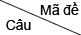 0010020030040050060070081CBABDDAD2DDCBBDDD3DABCACCC4CCBCACAC5CAAADBCD6DDABDBDA7BACBADDC8DBBDBCAD9ADBDBCBB10DCDBDABA11AAAACADB12BABDDCAC13ACDACCCA14ABBBCACB15DDCCBBAA16BADDDABB17BDACAACB18CBCABBDC19ADCAABBC20CBDCCDAD21CBADBDDA22BCDDABBB23AADACACD24DCCCCDBA25BCBBBAAC26DBBCBDDD27CDABABAD28CADAACCA29ADAACDDA30DDACCABD